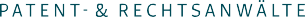 PATENTANWALT(I N G E N I E U R O D E R P H Y S I K E R - M / W/ D)I H R E   A U F G A B E NAusarbeiten von Schutzrechtsanmeldungen (Patente, Marken und Designs)Betreuung unserer nationalen und internationalen MandantenDurchführen von Recherchen und ÜberwachungenAusarbeiten von Bescheidserwiderungen in Deutsch und EnglischAusarbeitung von Stellungnahmen und Berichten zu Bescheiden für die Mandanten und Korrespondenzanwälte in Deutsch und in EnglischVorbereitung und Führen von mündlichen Verhandlungen vor dem DPMA, EPA, BPatG und BGHMitarbeit bei der Beratung unserer Mandanten im gewerblichen Rechtsschutz, im Arbeitnehmererfinderrecht und bei LizenzverträgenI H R   P R O F I LTechnischer Universitätsabschluss der Fachrichtung Maschinenbau, Bauingenieur, Elektrotechnik oder PhysikDeutsche und/oder europäische Zulassung als PatentanwaltHoher technischer und rechtlicher Sachverstandsehr gute Deutsch- und Englischkenntnisseeine sorgfältige, genaue und selbständige ArbeitsweiseFlexibilität und Teamgeistsehr gute Kenntnisse der gängigen MS-Office ProgrammeW I R   B I E T E Neinen unbefristeten Arbeitsvertrageinen modern ausgestatteten, attraktiven Arbeitsplatzein gut zu erreichendes, zentral gelegenes Büro am Stiglmaierplatz in Münchenkostenfreie Getränke und Obst am ArbeitsplatzMVV-Ticketein junges, aufgeschlossenes und herzliches TeamL U S T   U N S   Z U V E R S T Ä R K E N ?Dann senden Sie uns Ihre Bewerbungsunterlagen an:GROSSE | SCHUMACHER | KNAUER | VON HIRSCHHAUSENHerrn Helge von Hirschhausen Nymphenburger Str. 1480335 Münchenwww.gskh.eu bewerbung@gskh.eu